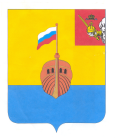 РЕВИЗИОННАЯ КОМИССИЯ ВЫТЕГОРСКОГО МУНИЦИПАЛЬНОГО РАЙОНА162900, Вологодская область, г. Вытегра, пр. Ленина, д.68тел. (81746) 2-22-03 факс (81746) ______,       e-mail: revkom@vytegra-adm.ruЗАКЛЮЧЕНИЕна проект постановления администрации сельского поселения Андомское 21.01.2022 г.                                                                              г. Вытегра          Заключение Ревизионной комиссии Вытегорского муниципального района на проект постановления администрации сельского поселения Андомское «О внесении изменений в постановление администрации сельского поселения Андомское от 15 января 2021 г. № 4 «Об утверждении муниципальной программы «Благоустройство территории, реконструкция и ремонт сетей уличного освещения муниципального образования сельское поселение Андомское на 2021 – 2023 годы»   подготовлено в соответствии с требованиями Бюджетного кодекса Российской Федерации, Положения о Ревизионной комиссии Вытегорского муниципального района.          Согласно статьи 179 Бюджетного кодекса Российской Федерации муниципальные программы, предлагаемые к реализации начиная с очередного финансового года, а также изменения в ранее утвержденные программы, подлежат утверждению в сроки, установленные местной администрацией.          В соответствии с Порядком разработки, реализации и оценки эффективности реализации муниципальных программ сельского поселения Андомское (далее – Порядок), утвержденным постановлением администрации сельского поселения Андомское от 15.09.2020 № 67, изменения в муниципальную программу вносятся постановлением администрации муниципального образования не позднее 45 календарных дней со дня вступления в силу решения о внесении изменений в решение о бюджете на текущий финансовый год и плановый период.         Проектом постановления предлагается внести изменения в таблицу «Сведения о целевых показателях муниципальной программы» приложения 1 к Программе и в таблицу «Сведения о порядке сбора информации и методике расчета значений целевых показателей муниципальной программы» в связи с дополнением в Программу Основного мероприятия 5 «Мероприятия по         Изменения в Программу внесены в соответствие с решениями о бюджете поселения и в сроки, установленные Порядком.         Ревизионная комиссия рекомендует:- в позицию «Основные цели и задачи Программы» паспорта Программы дополнить задачи, на решение которых направлено Основное мероприятие 5 «Мероприятия по предотвращению распространения сорного растения».  - в позицию «Целевые показатели Программы» паспорта Программы дополнить целевые показатели, на достижение которых влияет Основное мероприятие 5 «Мероприятия по предотвращению распространения сорного растения»;- в позицию «Ожидаемые результаты реализации Программы» паспорта Программы дополнить ожидаемыми результатами, которые должны быть достигнуты при реализации Основного мероприятия 5 «Мероприятия по предотвращению распространения сорного растения».        Выводы и предложения.         Проект постановления администрации сельского поселения Андомское «О внесении изменений в постановление администрации сельского поселения Андомское от 15 января 2021 г. № 4 «Об утверждении муниципальной программы «Благоустройство территории, реконструкция и ремонт сетей уличного освещения муниципального образования сельское поселение Андомское на 2021 – 2023 годы» соответствует требованиям Бюджетного кодекса Российской Федерации, Федерального закона № 131-ФЗ от 06.10.2003 «Об общих принципах организации местного самоуправления в Российской Федерации». Ревизионная комиссия рекомендует проект постановления к рассмотрению с учетом рекомендаций.Аудитор Ревизионной комиссии                                                    О.Е. Нестерова